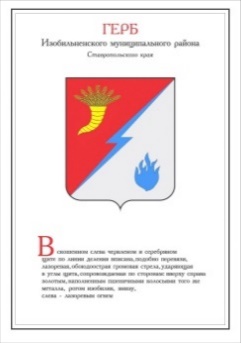 ЗАКЛЮЧЕНИЕпо результатам экспертно-аналитического мероприятия «Проверка достоверности, полноты и соответствия нормативным требованиям составления и предоставления годовой бюджетной отчетности за 2021 год главного администратора бюджетных средств – Думы Изобильненского городского округа Ставропольского края».1.Основание для проведения внешней проверки: статья 157, 264.4 Бюджетного кодекса Российской Федерации, Федерального закона от 07.02.2011 г. № 6-ФЗ «Об общих принципах организации и деятельности контрольно-счетных органов субъектов Российской Федерации и муниципальных образований», Положение о Контрольно–счетном органе Изобильненского городского округа Ставропольского края, пункт 2.2. Плана работы Контрольно-счетного органа Изобильненского городского округа Ставропольского края на 2022 год.2.Цель внешней проверки: контроль достоверности годового отчета об исполнении бюджета и бюджетной отчетности, законности и результативности деятельности по исполнению бюджета в 2021 году.3.Предмет внешней проверки: годовая бюджетная отчетность Думы Изобильненского городского округа Ставропольского края за 2021 год. 4.Объект внешней проверки: Дума Изобильненского городского округа Ставропольского края (далее -  Дума ИГО СК).5.Проверяемый период деятельности: 2021 год.6.Срок проведения экспертно-аналитического мероприятия: март 2022 г.7.Результаты внешней проверки:7.1. Общие положения.Предоставленная годовая бюджетная отчетность Думы Изобильненского городского округа Ставропольского края в соответствии с пунктами 2,3 Инструкции о порядке составления и представления годовой, квартальной и месячной отчетности об исполнении бюджетов бюджетной системы Российской Федерации, утвержденной Приказом Министерства финансов Российской Федерации от 23.12.2010 г. № 191н «Об утверждении инструкции о порядке составления и представления годовой, квартальной и месячной отчетности об исполнении бюджетов бюджетной системы Российской Федерации» (далее–Инструкция № 191н), составлена за 2021 год на 01.01.2022 г.Предоставленная бюджетная отчетность подписана председателем Думы ИГО СК, директором и главным бухгалтером централизованной бухгалтерии в соответствии с пунктом 6 Инструкции № 191н.В соответствии с пунктом 24.1. Положения о бюджетном процессе в Изобильненском городском округе Ставропольского края, утвержденного решением Думы ИГО СК от 27.10.2017 № 34, годовая бюджетная отчетность Думой ИГО СК представлена в Контрольно-счетный орган своевременно. При проверке степени полноты, состава и содержания форм бюджетной отчетности выявлено следующее.В нарушение пункта 173.1. Инструкции № 191н форма 0503190 «Сведения о вложениях в объекты недвижимого имущества, объектах незавершенного строительства» в составе годовой бюджетной отчетности отсутствует.В нарушение пункта 8 Инструкции № 191н информация об отсутствии числовых значений показателей, предусмотренных вышеуказанной формой бюджетной отчетности, не отражена в Пояснительной записке (форма 0503160).В нарушение пункта 155 Инструкции № 191н таблица 3 «Сведения об исполнении текстовых статей закона (решения) о бюджете» в составе годовой бюджетной отчетности отсутствует.В нарушение пункта 152 Инструкции № 191н в разделе 1 «Организационная структура субъекта бюджетной отчетности» Пояснительной записки (форма 0503160) не отражена информация об исполнителе (ФИО, должность) централизованной бухгалтерии, составившем бухгалтерскую отчетность.В соответствии с пунктом 8 Инструкции № 191н формы: 0503171 «Сведения о финансовых вложениях получателя бюджетных средств, администратора источников финансирования дефицита бюджета», 0503172 «Сведения о государственном (муниципальном) долге, предоставленных бюджетных кредитах», 0503174 «Сведения о доходах бюджета от перечисления части прибыли (дивидендов) государственных (муниципальных) унитарных предприятий, иных организаций с государственным участием в капитале», 0503178 «Сведения об остатках денежных средств на счетах получателя бюджетных средств»,   0503184 «Справка о суммах консолидируемых поступлений, подлежащих зачислению на счет бюджета»,  0503296 «Сведения об исполнении судебных решений по денежным обязательствам бюджета», таблица  № 6 не составлены, так как не имеют числового значения, что отражено в разделе 5 Пояснительной записки (форма 0503160).При сверке показателей между различными формами бюджетной отчетности расхождений не выявлено.7.2. Анализ организации и осуществления деятельности субъекта бюджетной отчетности.Дума ИГО СК – представительный орган местного самоуправления городского округа. Дума ИГО СК является юридическим лицом и осуществляет свою деятельность в соответствии с законодательством и иными правовыми актами Российской Федерации, Ставропольского края и Уставом, принятым решением Думы ИГО СК от 17 ноября 2017 г. № 42. Дума ИГО СК создана в соответствии с Законом Ставропольского края от 14 апреля 2017 г. № 35-кз «О преобразовании муниципальный образований, входящих в состав Изобильненского муниципального района Ставропольского края, и об организации местного самоуправления на территории Изобильненского района Ставропольского края», решением Думы Изобильненского городского округа Ставропольского края «Об утверждении структуры органов местного самоуправления Изобильненского городского округа Ставропольского края» от 26 сентября 2017 г. № 4. Дума ИГО СК является главным распорядителем бюджетных средств.Основные направления деятельности Думы ИГО СК: утверждение бюджета городского округа, установление, изменение и отмена местных налогов и сборов в соответствии с законодательством Российской Федерации о налогах и сборах, утверждение стратегии социально-экономического развития городского округа, определение порядка  управления распоряжения имуществом, находящимся в муниципальной собственности городского округа, осуществление контроля за исполнением органами местного самоуправления и должностными лицами местного самоуправления городского округа полномочий по решению вопросов местного значения, принятие решений, устанавливающих правила, обязательные для исполнения на территории городского округа, принятие решений о назначении местного референдума, назначении выборов депутатов Думы городского округа.Согласно данным, отраженным в Пояснительной записке (форма 0503160) установлено:-полномочия по ведению бухгалтерского учета переданы МКУ ИГО СК «Централизованная бухгалтерия»; -балансовая стоимость основных средств Думы ИГО СК на 01.01.2022 составляет 890 077,33 рублей, остаточная стоимость 0,00 рублей. В отчетном периоде на основании акта приема-передачи от 24.03.2021, распоряжения отдела имущественных и земельных отношений АИГО СК от 24.03.2021 № 25 передано на баланс МКУ «Центр хозяйственного обслуживания» транспортное средство ФОРД «Фокус» на сумму 900 000,00 рублей, также приобретены 3 системных блока, многофункциональное устройство, принтер;-стоимость материальных запасов на 01.01.2021 составила 318 680,00 рублей;-в отчетном периоде осуществлено изменение, связанное с внедрением Федерального стандарта бухгалтерского учета государственных финансов «Нематериальные активы», утвержденного приказом Министерства финансов Российской Федерации от 15 ноября 2019 г. № 181н, на балансе Думы ИГО СК учтены нематериальные активы с балансовой стоимостью 156000,00 рублей. В результате произошло изменение остатков валюты баланса на сумму 156 000,00 рублей, что отражено в форме 0503173 «Сведения об изменении остатков валюты баланса»;-на основании приказа от 18.10.2021 № 54-р «О проведении плановой инвентаризации» перед составлением годовой отчетности проведена инвентаризация, расхождений результатов инвентаризации и данных бюджетного учета не выявлено.7.3. Анализ результатов деятельности субъекта бюджетной отчетности.Деятельность Думы ИГО СК в 2020 году была направлена на выполнение своих полномочий.На осуществление деятельности в 2021 году решением Думы Изобильненского городского округа Ставропольского края от 18.12.2020 № 451 «О бюджете Изобильненского городского округа Ставропольского края на 2021 год и плановый период 2022 и 2023 годов» (далее – Решение о бюджете)  Думе ИГО СК утверждены бюджетные ассигнования по расходам в сумме 10 949 151,99 рубль.В течение 2021 года плановые бюджетные назначения корректировались на основании решений Думы Изобильненского городского округа Ставропольского края о внесении изменений в решение о бюджете (от 26.02.2021 № 470, от 23.04.2021 № 484, от 25.06.2021 № 501, от 09.07.2021 № 521, от 27.08.2021 № 525, от 29.10.2021 № 561, от 17.12.2021 № 564). Уточненные бюджетные ассигнования по расходам составили 9 274 052,51 рубля.Анализ изменений плановых показателей по расходам приведен в таблице:Бюджетные ассигнования по расходам в 2021 году уменьшились на 1 675 099,78 рублей от первоначального планового показателя за счет сокращения расходов, связанных с общегосударственным управлением возмещение депутатам Думы ИГО СК расходов, связанных с осуществлением депутатской деятельности, а также наделении Контрольно-счетного органа ИГО СК правами юридического лица.Согласно «Отчету об исполнении бюджета главного распорядителя, распорядителя, получателя бюджетных средств, главного администратора, администратора источников финансирования дефицита бюджета, главного администратора, администратора доходов бюджета» (форма 0503127) доходы Думы ИГО СК в 2021 году отсутствуют.Согласно «Отчету об исполнении бюджета главного распорядителя, распорядителя, получателя бюджетных средств, главного администратора, администратора источников финансирования дефицита бюджета, главного администратора, администратора доходов бюджета» (форма 0503127) расходы Думы ИГО СК в 2021 году исполнены в сумме 9 272 283,98 рубля или 99,98 % к уточненным плановым назначениям.Расходы были направлены на выплаты персоналу в целях обеспечения выполнения функций муниципальными органами, публикацию информации по освещению деятельности Думы ИГО СК в общественно-политической газете, повышение квалификации муниципальных служащих в рамках муниципальной программы Изобильненского городского округа Ставропольского края «Развитие муниципальной службы», оплату услуг связи, ремонт оргтехники, страхование автомобиля, оплату горюче-смазочных материалов, медицинский и технический  осмотр,  приобретение канцелярских товаров. В целях технического оснащения расходы были направлены на приобретение персональных компьютеров, принтера и многофункционального устройства.Дума ИГО СК в 2021 году как главный распорядитель бюджетных средств осуществляла расходы по 2 разделам классификации расходов бюджета:-01«Общегосударственные вопросы»,-07«Образование».Исполнение бюджетных показателей в разрезе подразделов расходов характеризуется следующими данными:Наибольший удельный вес в общем объеме расходов занимает подраздел «Функционирование законодательных (представительных) органов государственной власти и представительных органов муниципальных образований» - 96,6%. Подраздел «Другие общегосударственные вопросы» - 3,15%, подраздел «Профессиональная подготовка, переподготовка и повышение квалификации» - 0,25%.В 2021 году Дума ИГО СК осуществляла деятельность в рамках муниципальной программы Изобильненского городского округа Ставропольского края «Развитие муниципальной службы».Муниципальная программа «Развитие муниципальной службы» по подпрограмме: «Открытость муниципальной власти через средства массовой информации» исполнена в сумме 217 095,00 рублей или 100%;по подпрограмме: «Развитие муниципальной службы и противодействие коррупции» исполнена в сумме 22 800,00 рублей или 100%.Непрограммные расходы и непрограммные мероприятия при уточненном плане в сумме 8 958 838,73 рубля исполнены в сумме 8 957 233,03 рублей или 99,98 % к уточненным плановым показателям.7.4. Анализ показателей бухгалтерской отчетности субъекта бюджетной отчетности.Анализ остатков бюджетных средств, с указанием причин их неиспользования.По данным Сведений об исполнении бюджета (форма 0503164) остаток неисполненных бюджетных ассигнований Думы ИГО СК в сумме 1 768,23 рублей, что составляет 0,02 % к уточнённым плановым бюджетным назначениям. Анализ дебиторской и кредиторской задолженности, с указанием причин возникновения.По данным формы 0503130 «Баланс главного распорядителя, распорядителя, получателя бюджетных средств, главного администратора, администратора источников финансирования дефицита бюджета, главного администратора, администратора доходов бюджета» на 01.01.2022 г. дебиторская задолженность составила 699,54 рублей. Дебиторская задолженность на 01.01.2022 г. по сравнению с данными на начало 2021 года уменьшилась на 549,98 рублей и составила 699,54 рублей. Причинами возникновения дебиторской задолженности стали авансовые платежи на подписные издания АО «Почта России».Кредиторская задолженность на 01.01.2022 г. отсутствует.Согласно форме 0503169 «Сведения по дебиторской и кредиторской задолженности» - просроченные дебиторская и кредиторская задолженности отсутствуют. По данным формы 0503130 «Баланс главного распорядителя, распорядителя, получателя бюджетных средств, главного администратора, администратора источников финансирования дефицита бюджета, главного администратора, администратора доходов бюджета» расходы будущих периодов на 01.01.2022 отсутствуют.По данным формы 0503130 «Баланс главного распорядителя, распорядителя, получателя бюджетных средств, главного администратора, администратора источников финансирования дефицита бюджета, главного администратора, администратора доходов бюджета» и формы 0503169 «Сведения по дебиторской и кредиторской задолженности» на 01.01.2022 г. сумма резерва предстоящих расходов на оплату отпусков и страховых взносов составила 24 734,58 рубля.7.5. Прочие вопросы деятельности субъекта бюджетной отчетности.Внутренний контроль в Думе ИГО СК в отчетном периоде осуществлялся в соответствии с Порядком внутреннего контроля, являющемся приложением к Единой учетной политике органов местного самоуправления, муниципальных казенных и бюджетных учреждений Изобильненского городского округа Ставропольского края, утвержденной приказом МКУ ИГО СК «Централизованная бухгалтерия» от 25.12.2020 № 42.  Внешний муниципальный финансовый контроль Думы ИГО СК в отчетном периоде осуществлялся Контрольно-счетным органом Изобильненского городского округа Ставропольского края в форме экспертно-аналитического мероприятия: «Проверка достоверности, полноты и соответствия нормативным требованиям составления и предоставления годовой бюджетной отчетности за 2020 год главного администратора бюджетных средств – Думы Изобильненского городского округа Ставропольского края». По результатам внешней проверки годового отчета нарушений требований Инструкции № 191н, а также расхождений показателей между формами бюджетной отчетности на выявлено.  Контрольно-счетным органом ИГО СК подготовлено и направлено заключение. 8. Выводы по результатам внешней проверки.1.В ходе проверки годовой бюджетной отчетности Думы Изобильненского городского округа Ставропольского края выявлены нарушения требований Инструкции № 191н по полноте бюджетной отчетности.2.При сверке показателей между различными формами бюджетной отчетности расхождений не выявлено.ПредседательКонтрольно-счетного органаИзобильненского городского округаСтавропольского края                                                                        Г.В. ЮшковаПроверку провел:заместитель председателяКонтрольно-счетного органаИзобильненского городского округаСтавропольского края                                                                     Н.В. ЧеркасоваКОНТРОЛЬНО-СЧЕТНЫЙ ОРГАНИЗОБИЛЬНЕНСКОГОГОРОДСКОГО  ОКРУГАСТАВРОПОЛЬСКОГО  КРАЯЛенина ул., д. 15, г. Изобильный, 356140Тел. 8 (86545) 2-02-16, факс 2-77-85E-mail krkizob@mail.ruОГРН 1172651021388, ИНН 2607022425, ОКПО 19690007_____________№_______________  на               _  от  _______________ Председателю    Думы    Изобильненского городского     округа Ставропольского краяА.М. РоговуНаименование показателяПервоначальный план, руб.Уточненный план, руб.ОтклонениеРАСХОДЫРАСХОДЫРАСХОДЫРАСХОДЫФункционирование законодательных (представительных) органов государственной власти и представительных органов муниципальных образований9 565 191,998 958 838,73-606 353,26Другие общегосударственные вопросы1 358 260,00292 413,48-1 065 846,52Профессиональная подготовка, переподготовка и повышение квалификации25 700,0022 800,00-2 900,00ИТОГО по расходам10 949 151,999 274 052,21-1 675 099,78Наименование подразделаНаименование подразделаУточненные плановые назначения, руб.Исполнение, руб.Не исполнено, руб.% исполнения01 03Функционирование законодательных (представительных) органов государственной власти и представительных органов муниципальных образований8 958 838,738 957 223,031 615,7099,9801 13Другие общегосударственные вопросы292 413,48292 260,95152,5399,9507 05Профессиональная подготовка, переподготовка и повышение квалификации22 800,0022 800,000,00100,00ИТОГОИТОГО9 274 052,219 272 283,981 768,2399,98Наименование показателяНа начало годаНа конец годаРазница между показателями на начало года и на конец годаДебиторская задолженность, рублейДебиторская задолженность, рублейДебиторская задолженность, рублейДебиторская задолженность, рублейРасчеты по выданным авансам1 249,52699,54-549,98ИТОГО по дебиторской задолженности1 249,52699,54-549,98Расходы будущих периодов977,160,00Резервы предстоящих расходов10 311,5524 734,58+14423,03